Этап 3Задача 1Наибольшее заряженное тело массы m, прикрепленное к нити длины L, может двигаться по окружности в вертикальной плоскости. Однородное магнитное поле индукции В перпендикулярно этой плоскости и направлено, как показано на рисунке. При какой минимальной скорости  в нижней точке тело может совершить полный оборот? Заряд тела положителен и равен q.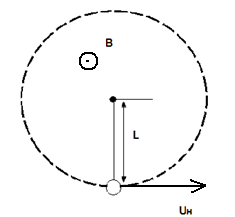 Задача 2Мальчик, находясь на склоне горы, имеющей наклон 30о, бросает камень под углом 45о к горизонту в сторону подъема горы. Начальная скорость камня v0. На каком расстоянии ℓ от мальчика  упадет камень?Задача 3Два сообщающихся сосуда одинакового сечения  заполнены до высоты  несмешивающимися жидкостями, плотности которых  и . В тонкой трубке, соединяющей сосуды в нижней части, находится перемычка, разделяющая жидкости. Перемычку убирают. Какое количество тепла выделится при переходе системы в положение равновесия?Задача 4Шайба скользит по льду хоккейной площадки от одних ворот к другим. Первую половину пути, где лед приведен в порядок, она движется в области с коэффициентом терния скольжения , а вторую – с коэффициентом трения . Найдите отношение коэффициентов трения скольжения, если известно, что скорости шайбы у первых ворот, на середине поля  и у вторых ворот относятся как .Задача 5Имеются четыре тонкие проволочные спирали, каждая из которых рассчитана на мощность не более . Сопротивления спиралей 10, 20, 30, 40 Ом соответственно. Как из этих спиралей собрать нагреватель, в котором источник с ЭДС  и внутренним сопротивлением  будет развивать наибольшую мощность?Задача 6Определить плотность смеси содержащей 4г водорода и 32г кислорода при температуре 7оС и общим давлением 105Па.